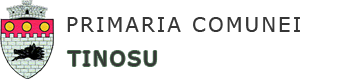 R O M Â N I AJUDEŢUL PRAHOVACOMUNA TINOSUSat Tinosu nr. 338, tel:0244.482702, fax:0244.482900E-mail: primaria_tinosu@yahoo.com, web: www.comunatinosu.roLista autorizaţiilor de construireeliberate în luna octombrie 2018  Prezenta listă a fost afişată pentru asigurarea caracterului public, în temeiul art. 54 alin. (1) din Normele metodologice de aplicare a Legii nr. 50/1991 privind autorizarea executării lucrărilor de construcţii, republicată, aprobate prin Ordinul Ministrului Lucrărilor Publice, Transporturilor si Locuinţei nr. 839/2009.Responsabil,Sorina StanNr. şi dataautorizaţiei Numele şiprenumelesolicitanţilorAdresăimobil(sat, nr,)Scopul eliberăriiautorizaţiei de construire36/03.10.2018MARTINIOANA-OANATinosuNr. 139Construire branșament alimentare cu apă la locuință37/22.10.2018SC MEGACONSTRUCT SApt PETCU ANTONETAPredeștiNr. 252Construire branșament și post reglare-măsurare gaze naturale 38/26.10.2018SC MEGACONSTRUCT SApt STAN DUMITRATinosuNr.298Construire branșament și post reglare-măsurare gaze naturale 39/26.10.2018SC MEGACONSTRUCT SApt DUMITRICĂ VICTORTinosuNr. 252Construire branșament și post reglare-măsurare gaze naturale 